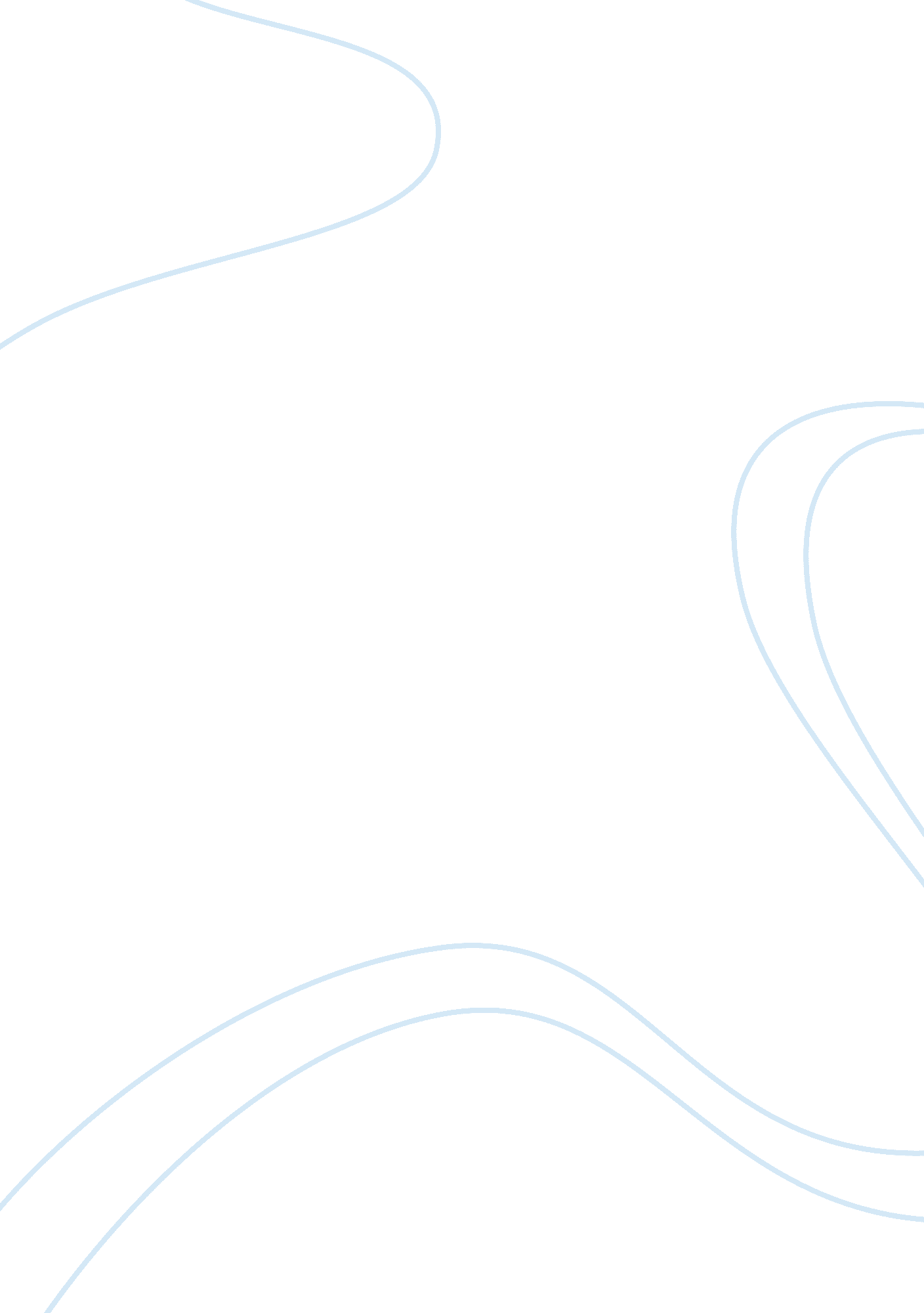 Cather, death comes for the archbishop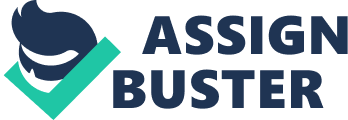 CATHER, DEATH COMES FOR THE ARCHIBISHOP Cather, Death Comes for the Archibishop revolves around the story of Catholics and priests. It gives an intriguing outline about the corruption prevailing in this world and the actions taken against these corrupt individuals. Religious traditions have been greatly cited in this book by Cather. She tells about the struggle made by Latour to bring justice to the lands of Mexico through religion. In the world today religion has been ignored greatly by many individuals and this essay would compare the religious traditions mentioned in the book with the ones today. 
Latour in an attempt to revive the integrity of churches strives hard whereas the priest is corrupting the lands of Mexico with his greed for materialism. Religious revival has been pointed out by Cather in the story which co-relates to the current environment of the society. Cather tells as to how religion can bring out a change in the whole society if people have the right belief in it. Such a belief is lost from religions nowadays and it can be seen that greed is prevailing like that of the priest. The importance of religion in the book is conveyed to Latour by Valiant in these words ‘ To me, that is the situation in a parable. The Faith, in the wild frontier, is like a buried treasure; they guard it, but they do not know how to use it to their souls salvation. A word, a prayer, a service, is all that is needed to set free those souls in bondage’. This clearly shows that religion can lead to salvation and if an individual is not practicing salvation then this may lead to destruction. Such a condition is prevailing in this world when we see that religious traditions are being ignored all over. Cather gives an account of Latour as to how his revival is successful in bringing glory to the lands of Mexico. A response to religion as shown by Cather has to be followed in this world to bring glory back. Belief is a very important aspect as laid down in the book. The condition of Mexico at one time seemed irreparable but as time passed by Latour grabbed the necessities through which he could bring back salvation to the society. It was through his struggle that this salvation was brought back in the society. Such strength and determination is required by the religious entities in this world today through which they can bring back the glory to this world. Greed is shown to be a destructive factor by Cather and it can only be overcome if struggle religious traditions are followed. 
Religion has been greatly emphasized in the story and this gives a platform to solve the current problems of the society. If religious traditions like olden times are followed struggle and success would naturally follow these traditions. 
References 
Top of Form 
Cather, W. (1927). Death comes for the archbishop. New York: A. A. Knopf. 
Bottom of Form 